Manners and Social Skills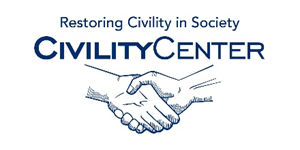 Social Skills and Confidence Traininghttp://www.myvmc.com/treatments/social-skills-training-sst/http://www.socialskillstrainingproject.com/http://www.succeedsocially.com/grouptherapyhttp://www.skillsyouneed.com/ps/confidence.htmlhttp://www.businessballs.com/self-confidence-assertiveness.htmhttp://www.iirmd.com/event/developing-professional-assertiveness-and-confidencehttp://www.amanet.org/training/seminars/on-demand/Increasing-Your-Self-Confidence.aspxhttp://www.skillpath.ca/index.cfm/on-site/seminar/topic/OS-Essentials-Credibility-Composure-Confidencehttp://www.powerful-communication.com/confidence-building-coaching.htmhttp://www.artofcommunicating.com.au/speak_confidence.htmlhttp://attractioninstitute.com/confidence-training/